Уважаемые руководители!В Приморском крае продолжается реализация комплекса мероприятий по развитию экологической культуры населения и развитию международного сотрудничества в этой сфере  с регионами Северо-Восточной Азии.	В рамках работы подкомиссии по экологии Ассоциации региональных администраций стран Северо-Восточной Азии администрация Томской области выступила с инициативой проведения экологического фотоконкурса с международным участием  «Экоселфи – селфи с пользой».  Данный проект поддержан региональными администрациями, входящими в Ассоциацию, в том числе Приморским краем.Целью фотоконкурса является формирование экологической культуры населения посредством привлечения жителей к активной природоохранной деятельности.Для участия работ Приморского края в конкурсе министерство природных ресурсов и охраны окружающей среды Приморского края проводит региональный этап отбора.Отбор проводится по трем возрастным категориям: дошкольники, обучающиеся (школьники и студенты) и  взрослые.Заявки в Приморском крае принимаются до 15 октября  2020 года, результаты регионального этапа будут подведены 25 октября 2020 года.Победители конкурса получат дипломы и призы, предоставленные администрацией Томской области. Положение о конкурсном отборе прилагается, а также размещено на странице Министерства официального сайта Правительства Приморского края в сети Интернет (www.primorsky.ru).	Просим довести информацию о конкурсном отборе до сведения заинтересованных организаций и разместить в муниципальных СМИ, на официальных сайтах администраций муниципальных образований в сети Интернет.	Надеемся увидеть представителей Вашего муниципального образования в качестве активных участников фотоконкурса.Приложение: на 4 л. в 1 экз.Министр                                                                                             И.Г. Степаненкоfile:///C:/Users/Пользователь/Desktop/Polozhenie%20-%20Primorskij%20kraj%202020.pdfТарасенко Юрий Геннадьевич
8(423) 221-51-85Tarasenko_YG@primorsky.ru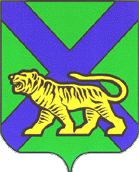 МИНИСТЕРСТВОПРИРОДНЫХ РЕСУРСОВ ИОХРАНЫ ОКРУЖАЮЩЕЙ СРЕДЫ ПРИМОРСКОГО КРАЯул. Светланская, . Владивосток, 690110Телефон (факс): (423) 221-53-99E-mail: prirodapk@primorsky.ruОКПО 88261872, ОГРН 1092540001421ИНН/КПП 2540152379/254001001_______________________________ №____________________________На № _______________________ от ___________________________Главам городских округов и муниципальных районов Приморского края (по списку)